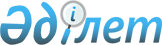 О внесении изменений и дополнения в решение ІХ сессии Улытауского районного маслихата от 14 декабря 2012 года N 69 "О бюджете района на 2013-2015 годы"Решение X сессии Улытауского районного маслихата Карагандинской области от 28 марта 2013 года N 79. Зарегистрировано Департаментом юстиции Карагандинской области 18 апреля 2013 года N 2312

      В соответствии с Бюджетным кодексом Республики Казахстан от 4 декабря 2008 года, Законом Республики Казахстан от 23 января 2001 года "О местном государственном управлении и самоуправлении в Республике Казахстан" и решением ХІІ сессии Карагандинского областного маслихата от 14 марта 2013 года N 128 "О внесении изменений в решение Х сессии Карагандинского областного маслихата от 5 декабря 2012 года N 107 "Об областном бюджете на 2013-2015 годы", районный маслихат РЕШИЛ:



      1. Внести в решение ІХ сессии Улытауского районного маслихата от 14 декабря 2012 года N 69 "О бюджете района на 2013-2015 годы" (зарегистрировано в Реестре государственной регистрации нормативных правовых актов за N 2087 и опубликовано в газете "Ұлытау өңірі" от 30 декабря 2012 года в N 52 (5872) следующие изменения и дополнение:



      1) в пункте 1:

      в подпункте 1):

      цифры "2621586" заменить цифрами "2561453";

      цифры "513097" заменить цифрами "452964";

      в подпункте 2):

      цифры "2621586" заменить цифрами "2671026";

      в подпункте 5):

      цифры "11359" заменить цифрами "120932";

      в подпункте 6):

      цифры "11359" заменить цифрами "120932";

      цифру "0" заменить цифрами "109573";



      2) в пункте 3:

      цифры "249880" заменить цифрами "199747";

      в подпункте 5):

      цифры "12589" заменить цифрой "0";

      цифры "179" заменить цифрой "0";

      цифры "2307" заменить цифрой "0";

      цифры "9210" заменить цифрой "0";

      цифры "893" заменить цифрой "0";

      в подпункте 11):

      цифры "37544" заменить цифрой "0";

      цифры "17333 заменить цифрой "0";

      цифры "20211" заменить цифрой "0";

      цифры "45140" заменить цифрами "35140";

      в подпункте 13):

      цифры "10000" заменить цифрой "0";



      3) в пункте 5:

      цифры "272894" заменить цифрами "260955";

      в подпункте 1):

      цифры "215000" заменить цифрами "197184";

      в подпункте 2):

      цифры "57894" заменить цифрами "63771";



      4) в пункте 6:

      в подпункте 2):

      цифры "42170" заменить цифрами "39220";



      пункт 6 дополнить подпунктом 13) следующего содержания:

      "13) на реализацию мер по оказанию социальной поддержки специалистов сферы сельских населенных пунктов – 34 тысяч тенге.";



      5) приложения 1, 5, 6 к указанному решению изложить в новой редакции согласно приложениям 1, 2, 3 к настоящему решению.



      2. Настоящее решение вводится в действие с 1 января 2013 года.      Председатель сессии                        Б.М. Каражоргин      Секретарь районного маслихата              Т. Сейтжанов

Приложение 1

к решению Х сессии

Улытауского районного маслихата

от 28 марта 2013 года N 79Приложение 1

к решению ІХ сессии

Улытауского районного маслихата

от 14 декабря 2012 года N 69 

Бюджет района 2013 год

Приложение 2

к решению Х сессии

Улытауского районного маслихата

от 28 марта 2013 года N 79Приложение 5

к решению ІХ сессии

Улытауского районного маслихата

от 14 декабря 2012 года N 69 

Затраты по реализации бюджетных программ в населенных

пунктах в составе районного бюджета

Приложение 3

к решению Х сессии

Улытауского районного маслихата

от 28 марта 2013 года N 79Приложение 6

к решению ІХ сессии

Улытауского районного маслихата

от 14 декабря 2012 года N 69 

Затраты по реализации бюджетных программ аппараты акима

поселков, сельских округов в составе районного бюджета      продолжение таблицы      продолжение таблицы      продолжение таблицы
					© 2012. РГП на ПХВ «Институт законодательства и правовой информации Республики Казахстан» Министерства юстиции Республики Казахстан
				КатегорияКатегорияКатегорияКатегорияСумма (тысяч тенге)КлассКлассКлассСумма (тысяч тенге)ПодклассПодклассСумма (тысяч тенге)НаименованиеСумма (тысяч тенге)12356І. ДОХОДЫ25614531Налоговые поступления210754901Подоходный налог413982Индивидуальный подоходный налог4139803Социальный налог535391Социальный налог5353904Налоги на собственность19884321Налоги на имущество19764633Земельный налог5684Hалог на транспортные средства84415Единый земельный налог296005Внутренние налоги на товары, работы и услуги232182Акцизы513Поступления за использование природных и других ресурсов220004Сборы за ведение предпринимательской и профессиональной деятельности116708Обязательные платежи, взимаемые за совершение юридически значимых действий и (или) выдачу документов уполномоченными на то государственными органами или должностными лицами9621Государственная пошлина9622Неналоговые поступления66001Доходы от государственной собственности3845Доходы от аренды имущества, находящегося в государственной собственности38402Поступления от реализации товаров (работ, услуг) государственными учреждениями, финансируемыми из государственного бюджета11Поступления от реализации товаров (работ, услуг) государственными учреждениями, финансируемыми из государственного бюджета104Штрафы, пени, санкции, взыскания, налагаемые государственными учреждениями, финансируемыми из государственного бюджета, а также содержащимися и финансируемыми из бюджета (сметы расходов) Национального Банка Республики Казахстан81Штрафы, пени, санкции, взыскания, налагаемые государственными учреждениями, финансируемыми из государственного бюджета, а также содержащимися и финансируемыми из бюджета (сметы расходов) Национального Банка Республики Казахстан, за исключением поступлений от организаций нефтяного сектора806Прочие неналоговые поступления2671Прочие неналоговые поступления2673Поступления от продажи основного капитала28003Продажа земли и нематериальных активов2801Продажа земли2Продажа нематериальных активов2804Поступления трансфертов45296402Трансферты из вышестоящих органов государственного управления4529642Трансферты из областного бюджета452964Функциональная группаФункциональная группаФункциональная группаФункциональная группаФункциональная группаСумма (тысяч тенге)Функциональная подгруппаФункциональная подгруппаФункциональная подгруппаФункциональная подгруппаСумма (тысяч тенге)Администратор бюджетной программыАдминистратор бюджетной программыАдминистратор бюджетной программыСумма (тысяч тенге)ПрограммаПрограммаСумма (тысяч тенге)НаименованиеСумма (тысяч тенге)123456II. ЗАТРАТЫ267102601Государственные услуги общего характера3377041Представительные, исполнительные и другие органы, выполняющие общие функции государственного управления296469112Аппарат маслихата района (города областного значения)14767001Услуги по обеспечению деятельности маслихата района (города областного значения)14527003Капитальные расходы государственного органа240122Аппарат акима района (города областного значения)109947001Услуги по обеспечению деятельности акима района (города областного значения)55858002Создание информационных систем300003Капитальные расходы государственного органа53789123Аппарат акима района в городе, города районного значения, поселка, аула (села), аульного (сельского) округа171755001Услуги по обеспечению деятельности акима района в городе, города районного значения, поселка, аула (села), аульного (сельского) округа169493022Капитальные расходы государственного органа2150024Создание информационных систем1122Финансовая деятельность25051452Отдел финансов района (города областного значения)25051001Услуги по реализации государственной политики в области исполнения бюджета района (города областного значения) и управления коммунальной собственностью района (города областного значения)20867011Учет, хранение, оценка и реализация имущества, поступившего в коммунальную собственность3914018Капитальные расходы государственного органа2705Планирование и статистическая деятельность16184453Отдел экономики и бюджетного планирования района (города областного значения)16184001Услуги по реализации государственной политики в области формирования и развития экономической политики, системы государственного планирования и управления района (города областного значения)15734002Создание информационных систем004Капитальные расходы государственного органа45002Оборона80291Военные нужды5079122Аппарат акима района (города областного значения)5079005Мероприятия в рамках исполнения всеобщей воинской обязанности50792Организация работы по чрезвычайным ситуациям2950122Аппарат акима района (города областного значения)2950006Предупреждение и ликвидация чрезвычайных ситуаций масштаба района (города областного значения)295003Общественный порядок, безопасность, правовая, судебная, уголовно-исполнительная деятельность23959Прочие услуги в области общественного порядка и безопасности2395458Отдел жилищно-коммунального хозяйства, пассажирского транспорта и автомобильных дорог района (города областного значения)2395021Обеспечение безопасности дорожного движения в населенных пунктах239504Образование12728721Дошкольное воспитание и обучение120239471Отдел образования, физической культуры и спорта района (города областного значения)120239040Реализация государственного образовательного заказа в дошкольных организациях образования1202392Начальное, основное среднее и общее среднее образование1052231471Отдел образования, физической культуры и спорта района (города областного значения)1052231004Общеобразовательное обучение1017487005Дополнительное образование для детей и юношества347449Прочие услуги в области образования100402471Отдел образования, физической культуры и спорта района (города областного значения)100402009Приобретение и доставка учебников, учебно-методических комплексов для государственных учреждений образования района (города областного значения)10213020Ежемесячная выплата денежных средств опекунам (попечителям) на содержание ребенка-сироты (детей-сирот), и ребенка (детей), оставшегося без попечения родителей4097067Капитальные расходы подведомственных государственных учреждений и организаций79174068Обеспечение повышения компьютерной грамотности населения6918472Отдел строительства, архитектуры и градостроительства района (города областного значения)037Строительство и реконструкция объектов образования05Здравоохранение02Охрана здоровья населения0471Отдел образования, физической культуры и спорта района (города областного значения)0024Реализация мероприятий в рамках Государственной программы "Саламатты Қазақстан" на 2011-2015 годы06Социальная помощь и социальное обеспечение1133932Социальная помощь93116451Отдел занятости и социальных программ района (города областного значения)93116002Программа занятости17484004Оказание социальной помощи на приобретение топлива специалистам здравоохранения, образования, социального обеспечения, культуры, спорта и ветеринарии в сельской местности в соответствии с законодательством Республики Казахстан7000005Государственная адресная социальная помощь2570006Оказание жилищной помощи1505007Социальная помощь отдельным категориям нуждающихся граждан по решениям местных представительных органов22394010Материальное обеспечение детей-инвалидов, воспитывающихся и обучающихся на дому693014Оказание социальной помощи нуждающимся гражданам на дому26951016Государственные пособия на детей до 18 лет8569017Обеспечение нуждающихся инвалидов обязательными гигиеническими средствами и предоставление услуг специалистами жестового языка, индивидуальными помощниками в соответствии с индивидуальной программой реабилитации инвалида5950023Обеспечение деятельности центров занятости населения9Прочие услуги в области социальной помощи и социального обеспечения20277451Отдел занятости и социальных программ района (города областного значения)20277001Услуги по реализации государственной политики на местном уровне в области обеспечения занятости и реализации социальных программ для населения19589011Оплата услуг по зачислению, выплате и доставке пособий и других социальных выплат688012Создание информационных систем021Капитальные расходы государственного органа07Жилищно-коммунальное хозяйство3821321Жилищное хозяйство307888123Аппарат акима района в городе, города районного значения, поселка, аула (села), аульного (сельского) округа007Организация сохранения государственного жилищного фонда города районного значения, поселка, аула (села) аульного (сельского) округа458Отдел жилищно-коммунального хозяйства, пассажирского транспорта и автомобильных дорог района (города областного значения)7889041Ремонт и благоустройство объектов в рамках развития сельских населенных пунктов по Программе занятости 20207889471Отдел образования, физической культуры и спорта района (города областного значения)026Ремонт объектов в рамках развития сельских населенных пунктов по Программе занятости 2020472Отдел строительства, архитектуры и градостроительства района (города областного значения)299999003Проектирование, строительство и (или) приобретение жилья коммунального жилищного фонда197184004Проектирование, развитие, обустройство и (или) приобретение инженерно-коммуникационной инфраструктуры102815072Строительство и (или) приобретение служебного жилища и развитие (или) приобретение инженерно-коммуникационной инфраструктуры в рамках Программы занятости 2020074Развитие и обустройство недостающей инженерно-коммуникационной инфраструктуры в рамках второго направления Программы занятости 20202Коммунальное хозяйство31894123Аппарат акима района в городе, города районного значения, поселка, аула (села), аульного (сельского) округа31894014Организация водоснабжения населенных пунктов31894472Отдел строительства, архитектуры и градостроительства района (города областного значения)005Развитие коммунального хозяйства006Развитие системы водоснабжения и водоотведения3Благоустройство населенных пунктов42350123Аппарат акима района в городе, города районного значения, поселка, аула (села), аульного (сельского) округа39690008Освещение улиц населенных пунктов27320009Обеспечение санитарии населенных пунктов011Благоустройство и озеленение населенных пунктов12370458Отдел жилищно-коммунального хозяйства, пассажирского транспорта и автомобильных дорог района (города областного значения)2660015Освещение улиц в населенных пунктов2500018Благоустройство и озеленение населенных пунктов16008Культура, спорт, туризм и информационное пространство3155151Деятельность в области культуры227160455Отдел культуры и развития языков района (города областного значения)227160003Поддержка культурно-досуговой работы2271602Спорт11119471Отдел образования, физической культуры и спорта района (города областного значения)7619013Развитие массового спорта и национальных видов спорта014Проведение спортивных соревнований на районном (города областного значения) уровне3607015Подготовка и участие членов сборных команд района (города областного значения) по различным видам спорта на областных спортивных соревнованиях4012472Отдел строительства, архитектуры и градостроительства района (города областного значения)3500008Развития объектов спорта и туризма35003Информационное пространство46327455Отдел культуры и развития языков района (города областного значения)21652006Функционирование районных (городских) библиотек21652456Отдел внутренней политики района (города областного значения)24675002Услуги по проведению государственной информационной политики через газеты и журналы16475005Услуги по проведению государственной информационной политики через телерадиовещание82009Прочие услуги по организации культуры, спорта, туризма и информационного пространства30909455Отдел культуры и развития языков района (города областного значения)9515001Услуги по реализации государственной политики на местном уровне в области развития языков и культуры6151002Создание информационных систем500032Капитальные расходы подведомственных государственных учреждений и организаций2864456Отдел внутренней политики района (города областного значения)21394001Услуги по реализации государственной политики на местном уровне в области информации, укрепления государственности и формирования социального оптимизма граждан15495003Реализация мероприятий в сфере молодежной политики5045004Создание информационных систем554006Капитальные расходы государственного органа30010Сельское, водное, лесное, рыбное хозяйство, особо охраняемые природные территории, охрана окружающей среды и животного мира, земельные отношения1250811Сельское хозяйство22862453Отдел экономики и бюджетного планирования района (города областного значения)5806099Реализация мер по оказанию социальной поддержки специалистов5806474Отдел сельского хозяйства и ветеринарии района (города областного значения)17056001Услуги по реализации государственной политики на местном уровне в сфере сельского хозяйства и ветеринарии13756002Создание информационных систем003Капитальные расходы государственного органа007Организация отлова и уничтожения бродячих собак и кошек1000012Проведение мероприятий по идентификации сельскохозяйственных животных23006Земельные отношения15149463Отдел земельных отношений района (города областного значения)15149001Услуги по реализации государственной политики в области регулирования земельных отношений на территории района (города областного значения)8731004Организация работ по зонированию земель6163005Создание информационных систем006Землеустройство, проводимое при установлении границ городов районного значения, районов в городе, поселков аулов (сел), аульных (сельских) округов007Капитальные расходы государственного органа2559Прочие услуги в области сельского, водного, лесного, рыбного хозяйства, охраны окружающей среды и земельных отношений87070474Отдел сельского хозяйства и ветеринарии района (города областного значения)87070013Проведение противоэпизоотических мероприятий8707011Промышленность, архитектурная, градостроительная и строительная деятельность109722Архитектурная, градостроительная и строительная деятельность10972472Отдел строительства, архитектуры и градостроительства района (города областного значения)10972001Услуги по реализации государственной политики в области строительства, архитектуры и градостроительства на местном уровне10972013Разработка схем градостроительного развития территории района, генеральных планов городов районного (областного) значения, поселков и иных сельских населенных пунктов12Транспорт и коммуникации223001Автомобильный транспорт22300123Аппарат акима района в городе, города районного значения, поселка, аула (села), аульного (сельского) округа8300013Обеспечение функционирования автомобильных дорог в городах районного значения, поселках, аулах (селах), аульных (сельских) округах8300458Отдел жилищно-коммунального хозяйства, пассажирского транспорта и автомобильных дорог района (города областного значения)14000023Обеспечение функционирования автомобильных дорог1400013Прочие806063Поддержка предпринимательской деятельности и защита конкуренции8773469Отдел предпринимательства района (города областного значения)8773001Услуги по реализации государственной политики на местном уровне в области развития предпринимательства и промышленности8518002Создание информационных систем004Капитальные расходы государственного органа2559Прочие71833452Отдел финансов района (города областного значения)39220012Резерв местного исполнительного органа района (города областного значения)39220458Отдел жилищно-коммунального хозяйства, пассажирского транспорта и автомобильных дорог района (города областного значения)21874001Услуги по реализации государственной политики на местном уровне в области жилищно-коммунального хозяйства, пассажирского транспорта и автомобильных дорог10554013Капитальные расходы государственного органа380040Реализация мер по содействию экономическому развитию регионов в рамках Программы "Развитие регионов"10940471Отдел образования, физической культуры и спорта района (города областного значения)10739001Услуги по обеспечению деятельности отдела образования, физической культуры и спорта10739002Создание информационных систем018Капитальные расходы государственного органа14Обслуживание долга1Обслуживание долга452Отдел финансов района (города областного значения)013Обслуживание долга местных исполнительных органов по выплате вознаграждений и иных платежей по займам из областного бюджета15Трансферты271Трансферты27452Отдел финансов района (города областного значения)27006Возврат неиспользованных (недоиспользованных) целевых трансфертов27III. Чистое бюджетное кредитование11359Бюджетные кредиты1557910Сельское, водное, лесное, рыбное хозяйство, особо охраняемые природные территории, охрана окружающей среды и животного мира, земельные отношения155791Сельское хозяйство15579453Отдел экономики и бюджетного планирования района (города областного значения)15579006Бюджетные кредиты для реализации мер социальной поддержки специалистов15579КатегорияКатегорияКатегорияКатегорияСумма (тысяч тенге)КлассКлассКлассСумма (тысяч тенге)ПодклассПодклассСумма (тысяч тенге)НаименованиеСумма (тысяч тенге)12345Погашение бюджетных кредитов42205Погашение бюджетных кредитов422001Погашение бюджетных кредитов42201Погашение бюджетных кредитов, выданных из государственного бюджета4220Функциональная группаФункциональная группаФункциональная группаФункциональная группаФункциональная группаСумма (тысяч тенге)Функциональная подгруппаФункциональная подгруппаФункциональная подгруппаФункциональная подгруппаСумма (тысяч тенге)Администратор бюджетной программыАдминистратор бюджетной программыАдминистратор бюджетной программыСумма (тысяч тенге)ПрограммаПрограммаСумма (тысяч тенге)НаименованиеСумма (тысяч тенге)123456IV. Сальдо по операциям с финансовыми активами0Функциональная группаФункциональная группаФункциональная группаФункциональная группаФункциональная группаСумма (тысяч тенге)Функциональная подгруппаФункциональная подгруппаФункциональная подгруппаФункциональная подгруппаСумма (тысяч тенге)Администратор бюджетной программыАдминистратор бюджетной программыАдминистратор бюджетной программыСумма (тысяч тенге)ПрограммаПрограммаСумма (тысяч тенге)НаименованиеСумма (тысяч тенге)123456Приобретение финансовых активов013Прочие9Прочие452Отдел финансов района (города областного значения)014Формирование или увеличение уставного капитала юридических лиц474Отдел сельского хозяйства и ветеринарии района (города областного значения)065Формирование или увеличение уставного капитала юридических лицКатегорияКатегорияКатегорияКатегорияСумма (тысяч тенге)КлассКлассКлассСумма (тысяч тенге)ПодклассПодклассСумма (тысяч тенге)НаименованиеСумма (тысяч тенге)12345Поступления от продажи финансовых активов государства0НаименованиеСумма (тысяч тенге)12V. Дефицит (профицит) бюджет-120932VI. Финансирование дефицита (использование профицита) бюджета120932КатегорияКатегорияКатегорияКатегорияСумма (тысяч тенге)КлассКлассКлассСумма (тысяч тенге)ПодклассПодклассСумма (тысяч тенге)НаименованиеСумма (тысяч тенге)12345Поступление займов155797Поступления займов1557901Внутренние государственные займы155792Договоры займа15579Функциональная группаФункциональная группаФункциональная группаФункциональная группаФункциональная группаСумма (тысяч тенге)Функциональная подгруппаФункциональная подгруппаФункциональная подгруппаФункциональная подгруппаСумма (тысяч тенге)Администратор бюджетной программыАдминистратор бюджетной программыАдминистратор бюджетной программыСумма (тысяч тенге)ПрограммаПрограммаСумма (тысяч тенге)НаименованиеСумма (тысяч тенге)123456Погашение займов422016Погашение займов42201Погашение займов4220452Отдел финансов района (города областного значения)4220008Погашение долга местного исполнительного органа перед вышестоящим бюджетом4220021Возврат неиспользованных бюджетных кредитов, выданных из местного бюджетаКатегорияКатегорияКатегорияКатегорияСумма (тысяч тенге)КлассКлассКлассСумма (тысяч тенге)ПодклассПодклассСумма (тысяч тенге)НаименованиеСумма (тысяч тенге)12345Используемые остатки бюджетных средств109573NНаименованиеСумма (тысяч тенге)1231село Улытау3227872поселок Жезды3115893поселок Карсакпай1002894поселок Актас391015село Амангелды940946село Алгабас516207село Каракенгир1217238село Егинды977739село Терсаккан10444110село Мибулак10111211село Борсенгир9131512село Сарысу11078413село Коскол10192814село Шенбер9769615село Жангелды158338ВСЕГО:1904590ВсегоВсегоУлытауский сельский округЖездинский поселковый округКарсакпайский поселковый округВсего251639380983673015133Обеспечение деятельности аппарата акима поселков и сельских округов171755150471709613833Организация водоснабжения населенных пунктов318943000100180Освещение улиц населенных пунктов27320315196161300Благоустройство и озеленение населенных пунктов12370890000Обеспечение санитарии населенных пунктов00Обеспечение функционирования автомобильных дорог830080000ВсегоАктаский поселковый округАмангелдинский сельский округКаракенгирский сельский округШенберский сельский округВсего12572124681632011790Обеспечение деятельности аппарата акима поселков и сельских округов9874960295969681Организация водоснабжения населенных пунктов1658216622061417Освещение улиц населенных пунктов5005004398542Благоустройство и озеленение населенных пунктов240200120150Обеспечение санитарии населенных пунктов0Обеспечение функционирования автомобильных дорог300ВсегоАлгабаский сельский округЕгиндинский сельский округТерсакканский сельский округКосколский сельский округВсего1217711148964313640Обеспечение деятельности аппарата акима поселков и сельских округов107039120782810930Организация водоснабжения населенных пунктов0014852087Освещение улиц населенных пунктов874690330363Благоустройство и озеленение населенных пунктов6001338260Обеспечение санитарии населенных пунктовОбеспечение функционирования автомобильных дорогВсегоЖангелдинский сельский округМибулакский сельский округБорсенгирский сельский округСарысуский сельский округВсего19560150351319214133Обеспечение деятельности аппарата акима поселков и сельских округов13547128161070611376Организация водоснабжения населенных пунктов2689164614352087Освещение улиц населенных пунктов3180573933370Благоустройство и озеленение населенных пунктов144118300Обеспечение санитарии населенных пунктовОбеспечение функционирования автомобильных дорог